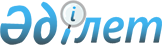 Экономикалық қызмет түрлері бойынша өнімдерді статистикалық сыныптау туралыЕуразиялық экономикалық комиссия Алқасының 2016 жылғы 5 шілдедегі № 10 ұсынымы.
      Еуразиялық экономикалық комиссия Алқасы Еуразиялық экономикалық одақтың ресми статистикалық ақпаратын қалыптастыру және тарату тәртібі туралы хаттаманың (2014 жылғы 29 мамырдағы Еуразиялық экономикалық одақ туралы шартқа № 4 қосымша) 12-тармағына сәйкес
      Еуразиялық экономикалық одаққа мүше мемлекеттерге 2017 жылғы 1 қаңтардан бастап өздерінің уәкілетті органдарының Еуразиялық экономикалық одақта экономикалық қызмет түрлері бойынша өнімді статистикалық сыныптауға қатысты орыс тіліндегі мәтіні http://eec.eaeunion.org/ru/act/integr_i_makroec/ dep_stat/info/Pages/classification. aspx адресі бойынша Еуразиялық экономикалық одақтың ақпараттық-телекоммуникациялық "Интернет" желісіндегі ресми сайтында орналастырылған "Еуропалық экономикалық қоғамдастықтың экономикалық қызмет түрлері бойынша өнімдерді статистикалық сыныптау, 2008 нұсқасы" халықаралық стандартын (кодының ұзындығы қоса алғанда 6 белгіге дейін) қолдануын қамтамасыз етуді ұсынады.
					© 2012. Қазақстан Республикасы Әділет министрлігінің «Қазақстан Республикасының Заңнама және құқықтық ақпарат институты» ШЖҚ РМК
				
      Еуразиялық экономикалық комиссияАлқасының Төрағасы

Т. Саркисян
